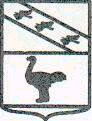 АДМИНИСТРАЦИЯ ГОРОДА ЛЬГОВА КУРСКОЙ ОБЛАСТИ ПОСТАНОВЛЕНИЕОт 26.07.2018г. № 728О внесение изменений в постановление Администрации города Льгова Курской области от 07.02.2018 г. № 137 «Об утверждении муниципальной программы «Защита населения и территории от чрезвычайных ситуаций, обеспечение пожарной безопасности и безопасности людей на водных объектах в муниципальном образовании «Город Льгов» Курской области.В соответствии с Решением Льговского Городского Совета депутатов от 31.05.2018 г. № 38 «О бюджете муниципального образования «Город Льгов» Курской области на 2018 год и на плановый период 2019 и 2020 годов», постановлением Администрации города Льгова Курской области от 07.08.2012 №1027 «О Порядке разработки, утверждения, реализации и оценки эффективности реализации долгосрочных муниципальных целевых программ» Администрация города Льгова Курской области ПОСТАНОВЛЯЕТ:1.Внести следующие изменения в Муниципальную программу «Защита населения и территории от чрезвычайных ситуаций, обеспечение пожарной безопасности и безопасности людей на водных объектах в муниципальном образовании «Город Льгов» Курской области»:- приложение № 1 к Муниципальной программе «Защита населения и территории от чрезвычайных ситуаций, обеспечение пожарной безопасности и безопасности людей на водных объектах в муниципальном образовании «Город Льгов» Курской области» изложить в новой редакции. 2. Настоящее Постановление вступает в силу со дня его опубликования в установленном порядке.Глава города                                     В.В. ВоробьёвПриложение № 1к Муниципальной программе "Защита населения и территорий от ЧС, обеспечения пожарной безопасности и безопасности людей на водных объектах"Распределение бюджетных ассигнований по целевым статьям                                                    (муниципальным программам муниципального образования "Город Льгов" Курской областии не программным направлениям деятельности), группам видов расходов на 2018 год и на плановый период 2019 и 2020 годов (рублей)